ПРОЕКТ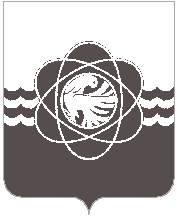 Руководствуясь статьей 16 Федерального закона от 06.10.2003 № 131-ФЗ «Об общих принципах организации местного самоуправления в Российской Федерации», статьей 38 Градостроительного кодекса Российской Федерации, статьей 26 Устава муниципального образования «город Десногорск» Смоленской области,  учитывая заключение общественных обсуждений от 07.04.2022, Десногорский городской СоветР Е Ш И Л:1. Внести в Правила землепользования и застройки муниципального образования «город Десногорск» Смоленской области, утвержденные решением Десногорского городского Совета от 23.12.2021 № 227, следующее изменение:- изменить территориальную зону ПС (перспективная селитебная зона) на территориальную зону Ж-2 (зона индивидуальной жилой застройки городского типа), согласно приложению.2. Настоящее решение опубликовать в газете «Десна». Приложение 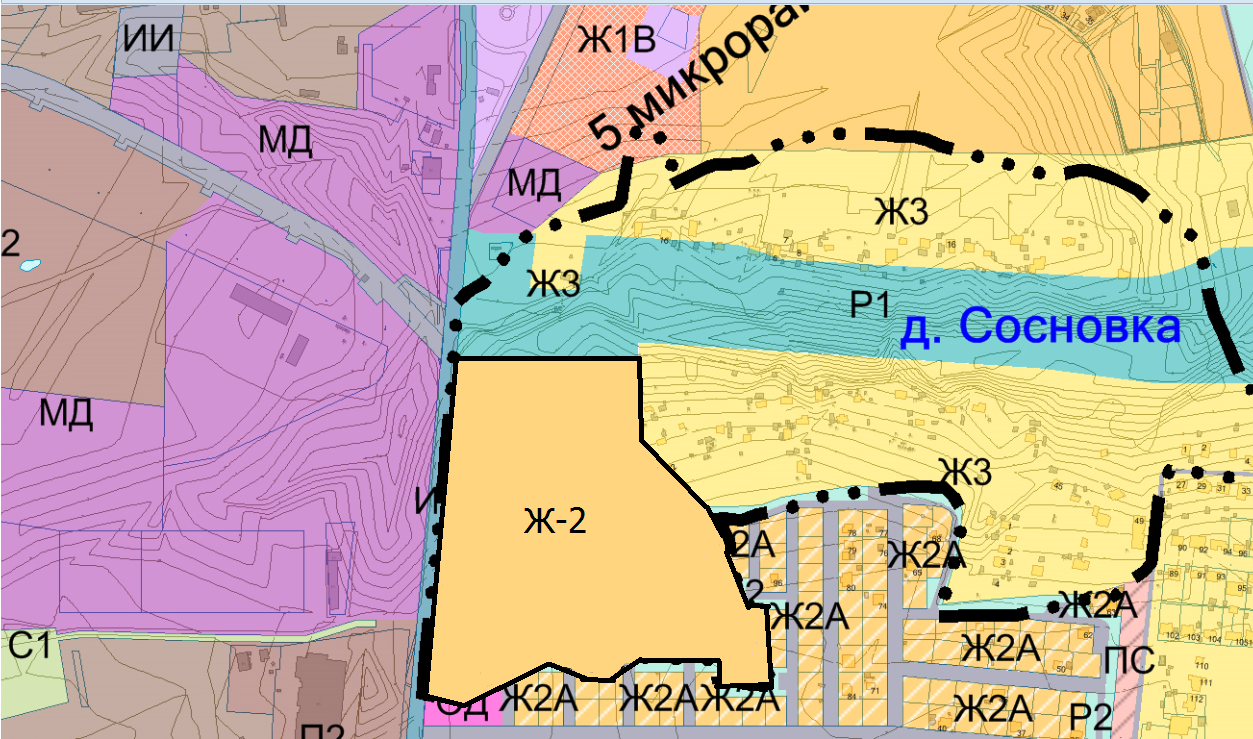 к решению Десногорского городского Совета от 28.04.2022 № 25441 сессии пятого созываот ____________ № ________О внесении изменений в Правила землепользования и застройки муниципального образования «город Десногорск»  Смоленской области, утвержденные решением Десногорского городского Совета от 23.12.2021 № 227ПредседательДесногорского городского Совета                               А.А. ТерлецкийГлава      муниципального     образования«город Десногорск» Смоленской области                                               А.А. Новиков